от «_29__»__11_____ 2023                                                                                           №_284___станица СтаронижестеблиевскаяО присвоении почтового адреса земельным участкам, в связи с разделом  земельного участка, расположенного в хуторе Крупской, по улице Народной, 51 «а»          На основании пункта 1.20 статьи 14 Федерального закона от 6 октября 2003 года № 131-ФЗ «Об общих принципах организации местного самоуправления в Российской Федерации», постановления главы муниципального образования Красноармейский район от 31 января 2006 года   № 169 «О передаче полномочий при присвоении адресов земельным участкам, зданиям, строениям, сооружениям» в соответствии с решением Совета Старонижестеблиевского сельского поселения Красноармейского района              9 февраля 2010 года № 13 «О присвоении адресов земельным участкам, зданиям и сооружениям в Старонижестеблиевском сельском поселении Красноармейского района», в целях упорядочения почтово-адресной нумерации   п о с т а н о в л я ю:         1. В связи  с разделом земельного участка, площадью 28 337 кв.м., с кадастровым номером 23:13:0402007:81, категория земель – земли населённых пунктов, вид разрешённого использования – (6.9) Склады, расположенному по адресу: Краснодарский край, Красноармейский район, хутор Крупской, улица Народная, 51 «а», присвоить адреса, образованным  при разделе земельным участкам:                          1) земельному участку ЗУ - 1, площадью 23 305 кв.м.: РФ, Краснодарский край, Красноармейский район, хутор Крупской, улица Народная, 51 А;           2) земельному участку ЗУ - 2, площадью 1067 кв.м.: РФ, Краснодарский край, Красноармейский район, хутор Крупской, улица Народная, 51 Б;                     3) земельному участку ЗУ - 3, площадью 3965 кв.м.: РФ, Краснодарский край, Красноармейский район, хутор Крупской, улица Народная, 51 Г.                   2. Главному специалисту общего отдела администрации Старонижестеблиевского сельского поселения Красноармейского района Нимченко Андрею Степановичу внести изменения в земельно - шнуровую и похозяйственную книги.          3. Контроль за выполнением настоящего постановления возложить на 2заместителя главы Старонижестеблиевского сельского поселения Красноармейского района Е.Е. Черепанову.                   4. Постановление вступает в силу со дня его подписания.Глава Старонижестеблиевского сельского поселения                                       Красноармейского района                                                                        В.В. Новак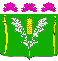 АДМИНИСТРАЦИЯСТАРОНИЖЕСТЕБЛИЕВСКОГО СЕЛЬСКОГО ПОСЕЛЕНИЯКРАСНОАРМЕЙСКОГО РАЙОНАПОСТАНОВЛЕНИЕ